　　　　おまかせうんチッチの排便・排尿のアセスメント　 記載日　　　年　　月　　日氏名　　　    　 男・女　生年月日　　　　　（　　歳）　身長       cm  体重　　　　kg家族構成　　　　　　　　　　　　　　　　　　　　＊どのような人生を送ってこられた？（職業等）本人の困っていること　　　　　　　　　　　　　介護側の困っていること　　　　　　　　　　　　 これまでの対処方法　　　　　　　　　　　　　　　　　　　　　　　　　　　　　　　　　　排尿方法　□トイレ　□Pトイレ　□尿器　□おむつパット内　□留置カテーテル　□間欠導尿排便方法　□トイレ　□Pトイレ　□おむつ内　□その他（　　　　　　　　　　　　　　　　）要介護度　支 １ ２ ３ ４ ５　　 　 　認知症　無・有（ I 　Ⅱ　Ⅲ　Ⅳ　Ⅴ　M）　現病歴　　　　　　　　　　　　　　　　　　　　　　　　　　　　　　　　　　　　　　　　既往歴　　　　　　　　　　　　　　　　　　　　　　　　　　　　　　　　　　　　　　　　ご利用中の医療福祉サービス内服薬（　　）内に効能記入・下剤・抗コリン剤等排泄に関連する内服薬は〇で囲む３日間の食事内容　　1日平均水分量：　　　　　㎖　　主食：米飯・５分粥・全粥・ミキサー　　　　　　　　　　副菜：普通・きざみ・ミキサー　　栄養管理：経口 鼻腔・胃ろう・IVH移動（可・要介助・不可）寝返り（可・要介助・不可）座位（可・要介助・不可）立位（可・要介助・不可）排泄関連動作（できない動作に✕をつける）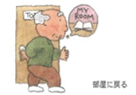 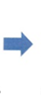 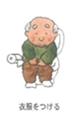 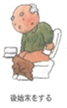 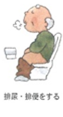 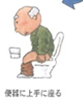 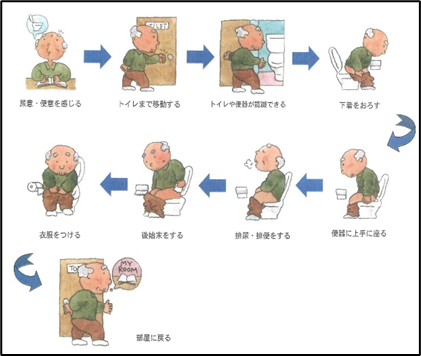 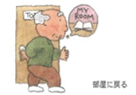 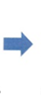 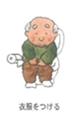 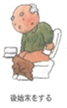 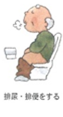 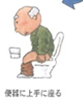 排便状況  便意（ 有・無 ）便失禁（ 有・無 ）残便感（ 有・無 ）腹部膨満感（ 有・無 ）腸蠕動（ 有・無 ）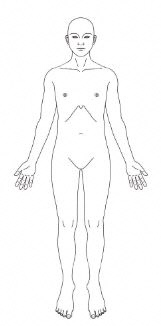 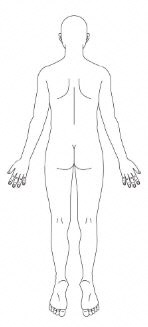 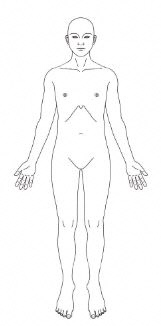 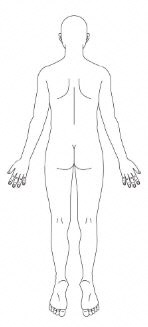            排便周期（　　　日）便の性状（BSS　　　　）便の量（　　　　）排尿状況  尿意（ 有・無 ） 尿失禁（ 有・無 ） 残尿感（ 有・無 ）日中排尿回数（　　　　回）夜間排尿回数（　　　　　回）身体状況　＊有の場合は人のイラストに記載皮膚の状態：褥　瘡（ 有・無 ）陰部・肛門部のただれ（ 有・無 ）骨盤底の状態：子宮脱（ 有・無 ）直腸脱（ 有・無 ）痔（ 有・無 ）その他の状態：麻　痺（ 有・無 ）拘　縮（ 有・無 ）痛　み（ 有・無 ）手術痕（ 有・無 ）冷　感（ 有・無 ）睡眠の質（ 良・不良 ）生活リズム（起床・就寝・活動等）月日朝食昼食夕食間食備考・量等